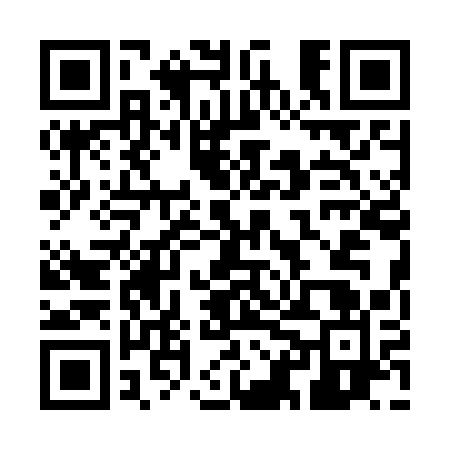 Ramadan times for Sinpo, North KoreaMon 11 Mar 2024 - Wed 10 Apr 2024High Latitude Method: NonePrayer Calculation Method: Muslim World LeagueAsar Calculation Method: ShafiPrayer times provided by https://www.salahtimes.comDateDayFajrSuhurSunriseDhuhrAsrIftarMaghribIsha11Mon5:155:156:4512:373:556:306:307:5512Tue5:145:146:4412:373:566:316:317:5613Wed5:125:126:4212:373:576:326:327:5714Thu5:105:106:4012:363:576:336:337:5815Fri5:095:096:3912:363:586:346:347:5916Sat5:075:076:3712:363:586:356:358:0017Sun5:055:056:3612:363:596:366:368:0118Mon5:035:036:3412:353:596:376:378:0319Tue5:025:026:3212:354:006:386:388:0420Wed5:005:006:3112:354:006:396:398:0521Thu4:584:586:2912:344:016:406:408:0622Fri4:564:566:2712:344:016:416:418:0723Sat4:554:556:2612:344:026:426:428:0824Sun4:534:536:2412:334:026:436:438:0925Mon4:514:516:2312:334:036:446:448:1126Tue4:494:496:2112:334:036:456:458:1227Wed4:484:486:1912:334:046:476:478:1328Thu4:464:466:1812:324:046:486:488:1429Fri4:444:446:1612:324:046:496:498:1530Sat4:424:426:1412:324:056:506:508:1731Sun4:404:406:1312:314:056:516:518:181Mon4:384:386:1112:314:066:526:528:192Tue4:374:376:1012:314:066:536:538:203Wed4:354:356:0812:314:066:546:548:214Thu4:334:336:0612:304:076:556:558:235Fri4:314:316:0512:304:076:566:568:246Sat4:294:296:0312:304:086:576:578:257Sun4:274:276:0212:294:086:586:588:268Mon4:264:266:0012:294:086:596:598:289Tue4:244:245:5912:294:097:007:008:2910Wed4:224:225:5712:294:097:017:018:30